Western Ontario Waterways Regional Council Spring 2022 Virtual MeetingFriday, May 6, 2022(“Our Words Matter”)The Western Ontario Waterways Regional Council was called to meet on Friday, May 6, 2022, via Zoom teleconference. Approximately 130 participants attended this session. Welcome & Constitute MeetingMark Laird welcomed everyone and opened this online virtual meeting’s session at 6:03 PM, noting that an in-person camp day will be held in June. After reviewing Zoom meeting protocols, Mark Laird then declared the meeting constituted in the name of Jesus Christ, the one true head of the Church and by the authority invested in him by the Western Ontario Waterways Regional Council for whatever business may properly come before it.Land AcknowledgementAn Acknowledgement of the Territory was led by Mark Laird, noting that as we gather to meet as a regional council, we gather across a wide territory and are connected by water, shared by all of us and with indigenous peoples. Mark asked participants to use the Zoom Chat to name the body of water with which they were located or identify. Mark Laird introduced the regional council meeting leadership team, the musicians assisting in the meeting, the BRAVE – Commitment to Community Safety principles, and the 3-Region Affirming Ministry statement.Mark then introduced the method for adding new business items to the agenda.Opening & Procedural MotionsTerry Smith provided an overview of Proposal #1 – Opening & Procedural Motions (Workbook Page 32-33) and noted there would be one insertion to the motion – deadlines for Saturday May 7 at 10 AM (New item #13).Moved by: Terry Smith Seconded by: Cheryl-Ann Stadelbauer SampaThat the regional council adopt the following as a consent docket (Page 32- 33 of workbook): That the regional council adopt the following as a consent docket: Adopt the agenda as circulated and authorize the Agenda and Business Committee to make changes as necessary; Approve the minutes of the meeting of 2021-10-12-13;Receive the following minutes of the following meetings of the Executive2021-10-202021-11-172021-11-262021-12-202022-01-132022-02-162022-03-16Covenant Commission2021-10-212021-11-252022-01-132022-02-102022-03-10Human Resources Commission2021-10-192021-11-162021-12-172022-01-182022-02-22 2022-03-15Mission and Discipleship Commission 2021-01-212021-03-112022-01-20for information.  [Note:  Minutes are posted on the website www.wowrcucc.ca “About” page ]Appoint Fred Monteith as Parliamentarian; Appoint Terry Smith as Chair, Agenda and Business Committee;Name Maggie Dieter to serve as Equity Support Team Member;Name President Mark Laird, Chair Agenda and Business Committee Terry Smith, Executive Minister Cheryl-Ann Stadelbauer-Sampa, and Executive Assistant Sue Duliban, as the Agenda and Business Committee; Name regional council staff members as scrutineers; Set the bounds of the meeting as the zoom call and the sanctuary of Knox United Church, Clifford, Ontario;Make the designated representative from any United Church ministry, other than a congregation, 	which has been invited to become a community of faith by entering into a covenant with the regional council, a member of the regional council for this meeting (Section C.1.2 c); Make all guests corresponding members; Set the deadline for new business to be submitted to the Agenda and Business Committee as 10:00 a.m., Saturday, May 8, 2022.Set the deadline for nominations as 10:00 a.m., Saturday, May 8, 2022Receive all written reports in the workbook.Adopt the following method for dealing with proposals for action by the regional councilStep One:The Presenter will outline:A) What is the issue? andB) The suggested way in which the regional council might respond to the issue.Step Two:The President will inquire if there are questions for clarification.  Please note this is for clarification only.Step Three:The President will then ask if there are changes or additions being suggested for the proposal.  Using warm and cool signals, the regional council will seek to come closer to agreement on how to respond to the issue.Step Four:Once there is significant agreement, the President will invite the Presenter to move the motion at which point the regional council enters the formal debate process.Terry Smith declared the motion CARRIED. WorshipMark Laird said that Joyce Johnson had been asked to lead worship. Joyce then presented a pre-recorded video beginning with the opening chapter of John 1 (“In the Beginning was the Word. . .”), followed by a prayer of thanksgiving. This was followed by singing of “Come In and Sit Down”, led by the musicians. Mark Laird asked those attending a Western Ontario Waterways Regional Council meeting for the first time to introduce themselves. The following persons spoke to the meeting: Yun-Hee Noh-Perry (Erin United, Kitchener), Tina Oteka (Lakeshore United, Goderich), Bobbi Stewart (Trillium United, Cambridge), Jeremy Allan (Westminster United, Waterloo), Peter Kupfer (Trinity United, Elmira), Russell Wardell (Dublin Street United, Guelph), Mary Weidner (Knox United Church, Ayr), Karen Cartmell (Parkminster United Church, Waterloo).Mark Laird welcomed both newcomers and all those attending the meeting. Our Words Matter: Reconsidering the Word “Mission” Mark Laird introduced the two principal presenters for the evening learning session: Thérèse Samuel, Minister for Right Relations & Justice and Teresa Burnett-Cole (Glebe-St James, Ottawa). Thérèse Samuel introduced herself by first acknowledging both lands on which she lives and those she is presently visiting, lamenting the brokenness in present relationships. She said her origin is mixed raced from the Caribbean (Trinidad) with African and European heritage, noting similarities and differences between Turtle Island and a settler as a person of colour. Teresa Burnett-Cole said she works on Algonquin unceded lands in Ottawa, describing herself as a 2-spirit person, a musician, and a liturgist. She was raised in a non-indigenous community and serves a non-indigenous community of faith.Thérèse introduced the format of the learning session, alternating between presentation, reflection and break-out sessions, and the use of respectful communication guidelines.Thérèse Samuel described “Mission”, noting that it is a relatively recent concept, rarely noted in the Bible, further explaining how today’s conversation came to be within the context of this regional council meeting. Continuing the presentation, Teresa Burnett-Cole explained the conversation about “Mission” at the General Council Executive and the Indigenous Church. She noted that Western Ontario Waterways 19th century missionaries were mainly American and British Methodists, with many missionaries being Indigenous and Indigenous churches established. At the time of United Church union in 1925, most Indigenous churches were already nearly 100 years old but were designated as mission churches, not as full churches, and trustee relationships were dissolved and made part of the property of the newly formed United Church. This forms the basis for mistrust between Indigenous and settler churches. “We can only move at the speed of trust”, hence we need to build trust relationships between Indigenous and settler churches.  Teresa said that “mission” is more than just a word; rather, it’s a short form for an entire system of colonization. The General Council Office is working to resolve this issue, and there is good understanding and agreement by GC Executive as to what is to be done. The first step in reconciliation is getting to know the neighbours; reconciliation requires relationship. After a brief break, the meeting resumed. Thérèse Samuel outlined the break-out rooms task as follows:  What the word “Mission” has meant to me. Your task is to share (if you wish) and to listen As always, sharing is optional Privilege Indigenous voices – people who identify as Indigenous – have the option to speak firstAfter all who wish have shared, notice similarities and differences among your small group’s impressions of “mission”.Upon returning from break-out rooms and rejoining the larger group, the assignment was to identify “What you would like to let go of” relative to current or past understandings of “mission”. Attendees shared their thoughts in the Chat box, which Mark Laird read aloud. The follow-up question was, “What of your understanding of Mission would you like to hold on to?” Thérèse Samuel and Mark Laird read aloud the thoughts posted to the Chat box. Teresa Burnett-Cole then introduced the final break-out group, noting that words matter and “language forms and informs.” She contrasted the message from God being spread by mission, but the way in which it was spread – in part – by colonization. Teresa posed the question of what language we might use to keep the good associated with the word “mission” as God’s love letter to the world.   Thérèse Samuel introduced the next break-out room session, as follows:Can you find a different word? Can you use a different word(s) to express what you would like to keep from your current/past understanding of “Mission”?Again, Privilege Indigenous voices – people who identify as Indigenous – have the option to speak firstAs always, sharing is optional Remember the Respectful Communications guidelinesAfter this 15-minute break-out session, participants were asked to enter their words into the www.menti.com website, which created a dynamic word cloud as the words were entered. The final word cloud from this exercise was: 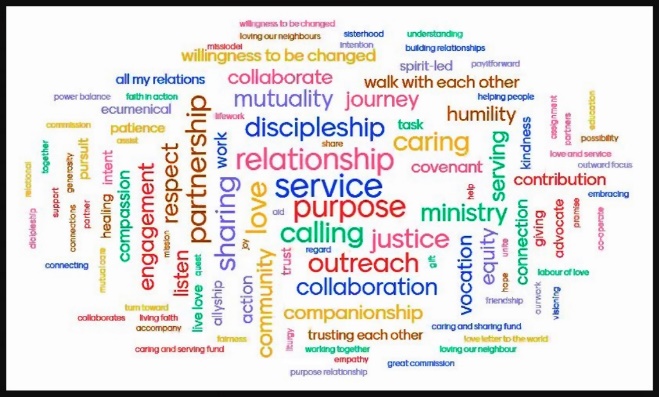 Teresa read some of the words from the word cloud and said a prayer to conclude this exercise. Mark Laird thanked Teresa and Thérèse for leading and sharing their leadership.RemindersTerry Smith noted there were still vacancies for President-Elect and Secretary and that nominations close at 10 AM tomorrow. Closing PrayerMark Laird closed the evening meeting session with prayer, asking that the words represented on the screen go with us.  Western Ontario Waterways Regional Council Spring 2022 Virtual MeetingSaturday, May 7, 2022(“Our Words Matter”)Welcome & Territorial AcknowledgementMark Laird welcomed everyone and opened the meeting at 9:33 AM on Saturday, May 7, 2022. He reminded everyone of several Zoom meeting protocols and noted that chaplains are available for any finding these conversations distressful. Mark also reminded the meeting of the new business items and nominations deadline at 10 AM.Mark Laird’s territorial acknowledgement included recognition of our meeting on the traditional territory of the Saugeen Ojibwe.Approximately 125 people attended this session. Worship Mark Laird introduced today’s worship team, commenting on the theme of “Our Words Matter” and adding that this theme could be expanded to include “our actions.”Ryk Brown opened the worship theme, Living into Loving (anti-bullying). With involvement from several WOW staff and regional council members, this worship segment included multiple scripture readings & dramatizations, situational re-enactments, hymn singing and role playing. All of which were focused on addressing issues of bullying and violence in a sensitive manner while seeking healing. Participants (in order of appearance) included Ryk Brown, Kevin Steeper, Gail Fricker, John Neff, Thérèse Samuel, Sue Duliban, Diane Blanchard, Pretima Kukadia-Kinting, Lynne Allin, and Cheryl-Ann Stadelbauer-Sampa.Musicians leading hymn singing were Gabrielle Heidinger, Adam Kilner & Ryk Brown. Following this worship session, Mark Laird thanked everyone who had participated and contributed to the worship, recognizing the effort required to put it together, then introduced a 10-minute break.[BREAK]The meeting resumed at 10:40 AMPresentation of Slate Mark Laird introduced Heather Leffler, who thanked those who had served and were retiring from their positions, then reviewed the expressions of interest and the slate of positions for the Executive and Commissions. Moved by: Heather Leffler Seconded by: Terry SmithThat the following be appointed to these officesElection of Executive/Commissions/President ElectFollowing presentation of the slate of candidates for the positions, Mark Laird noted that the President-Elect and Secretary positions were still vacant. He then declared the motion CARRIED. Our Words Matter: “Respecting Pronouns” Mark Laird introduced King Julez, an MDiv student, drag clown & chair of Affirm United, who delivered an engaging presentation on the aspects of personal pronoun history and usage. King Julez then outlined a break-out room task:  Break-out Room #11) What are your pronouns?2) Have you ever thought deeply about your pronouns and what they mean to you?3) How do your pronouns reflect how you wish to be represented in the world?Following this break-put room session, King Julez continued the presentation with an overview of pronoun accommodation topics. They then presented the second break-out room session. Break-out Room #2When was the first time you met someone who uses they/them pronouns?How do you feel about using these pronouns regularly in your vocabulary?Have you ever met someone who uses neopronouns or “noun self pronouns? These include it/its, ze/zir, fae/faer, xe/ximKing Julez addressed some responses to break-out room comments. They then continued with some comments about the evolving thinking about pronoun usage and ended this workshop with their contact information and encouraged anyone with questions to follow up with email. Korea Peace InitiativeThis segment was introduced by singing of the Korean hymn To The High & Kindly Hills (MV 129)Diane Matheson-Jimenez and Kathy Douglas then presented a Jacob-Esau role play dialogue, a scriptural dialogue & theological grounding outlining the original rift between these two brothers. This was followed by a short video introduced by Rev. Dr. Kyongja Cho explaining the Korea Peace Initiative, which has a goal of 100M signatures by the time of the 70th anniversary of armistice in 2023.Following the video presentation, the Jacob & Esau dialogue continued, concluding with reconciliation of the two brothers. Diane Matheson-Jimenez then urged that participants sign the online petition: https://en.endthekoreanwar.net Mark Laird asked that we consider signing the online petition during the break and noted that there would be break-out rooms available during lunch for those who wished to join and converse. [LUNCH BREAK 11:50 – 1 PM]Welcome BackMark Laird resumed proceedings at 1 PM, welcoming people to the meeting. He noted that intentional time would be available in break-out rooms later in the meeting. Mark stated that the United Church of Canada overall has raised just over $750k for Ukraine, and that 2021 M&S givings rose over 2020 givings. 129 people attended this session.Worship: UCW Mark Laird said that 2022 was the UCW’s 60th anniversary, hence the invitation to them to prepare worship for this occasion.Worship was opened by Ann Reuber [ Avondale United, Stratford, president of WOW UCW].Singing of “We Are Pilgrims” was led by Dan Van Winden [Avondale United]Marni McDonough, Trinity-Annan United, secretary of WOW UCW, described how the UCW has now re-aligned their structures within the new regional council, then led in a scripture reading [Hebrews 6:19]Kim Posno, [Trinity Centennial United Church, Rosemont] provided vignettes of her mother’s memories about the UCW origins in 1962, formed from the Women’s Missionary Society and Women’s Association. Joyce Osborne [St. Andrew’s United, Ripley] spoke of several UCW projects - the Beads of Hope project (2002-2004), Sisters of the Spirit (2004), Child Well-being Initiative, Morogoro Women’s Training Centre, Tanzania (50th anniversary project), Women for Change Zambia (60th anniversary project).  The UCW has contributed 138.5m$ to the Mission & Service Fund since its inception.Marni McDonough provided a brief overview of the present status of the UCW.This was followed by singing of a UCW hymn, with words by Betty Radford Turcott set to the tune of The Church’s One Foundation, led once again by Dan Van Winden,  Anne Reuber concluded with a prayer used at the inaugural UCW service in 1962, followed by a commissioning.Staff Support Committee MessageJohn Smith, Staff Support Committee chair, delivered a message from the 3-region staff support committee. John thanked the staff, then summarized the past year’s staff highlights – absences and coverage for those absences - plus highlights & recognition of all WOW (& shared) regional staff.Mark Laird echoed his thanks for the work of Diane Blanchard and noted the date for Diane’s retirement party – June 29th. Mark also noted dates for some upcoming events – e.g. Camp Day (June 25th), WOWRC Fall meeting (November 18-19, 2022), and WOWRC Spring Meeting (May 26-27, 2023).In Memoriam A video presentation honoured “friends, colleagues & leaders” who guided & served the church with their living: Rev. Ken BealRev. David Courtlan NortheyRev. Elise Agnes OliverCommunity of Faith Life Cycle ChangesA video presentation honoured the following communities of faith:Disbandments – with thanks for their legacy and faithful serviceDungannon United ChurchFordwich United ChurchNottawa United ChurchUnderwood United ChurchWesley United Church, KincardineName ChangesRob Roy Pastoral Charge, from Nottawa-Rob Roy Pastoral ChargeRob Roy United Church, from Rob Roy Zion United Church Collaborative AgreementEbenezer United Church, Campbellville (WOWRC) & Trinity United Church, Acton (HFRC)Jubilands & AnniversariesThe following anniversaries of Ordination, Admission, Commissioning, and Recognition were celebrated:5 YearsKate Ballagh-Steeper OMRoni Beharry OMJenn Hind-Urquhart OMBrian Hymers DLMJanet Jones OMJason Richards OM10 YearsMarilyn Brown OMThomas Dunbar OMLynda Goy-Flint OMVicki Johnson OMMary Piercy DMIngrid Remkins DMFelicia Urbanski OM15 YearsChristina Bellsmith OMSarah Bruer DMGail Clarkson DMMicol Cottrell OMAnn Harbridge DLMMarion Loree OMLeslie Searles OMLyn Workman DM20 YearsRobert Gates OMElizabeth Kerr DMMaureen MacLeod-Oliver OMSandra McCarl OMShelley Smith OM25 YearsAndrew Maxwell OMMargaret Smith OMRoslyn Vincent-Haven DMMary White OM30 YearsJudith Astley DMJ. Christopher Beaumont OMCoral Prebble OM35 YearsJoan Berge OMRuth Brown OMSusan Garrod-Schuster OMDavid Kai DMJ. Douglas Kellough OMJane Sullivan OMRobert Thaler OMAlan Tipping OM40 YearsSteven Cox OMDeborah Deavu DMDonald Harry OMHerb Klaehn OMCharles Love OMDonna Mann OM45 YearsLynne Bandy OMHarry Disher OMLee Houghton OMRoy Holton OM50 YearsGerry Hofstetter OMDennis Posno OM55 YearsJohn Anderson OMMarilyn Parkin DMPaul Parkin OM60 YearsCharles Beaton OM62 YearsCecil Wittich OM63 YearsJoan Gugeler DMMorley Hammond OMPaul Webb OM66 YearsE. Alan Roberts OMRandolph Scott OMBruce Seebach OM67 YearsCalvin Evans OMGeorge Moore OM69 YearsN. Bruce McLeod OM67 YearsR. Cerwyn Davies OMHugh Rose OMLicenced Lay Worship Leaders: Introduction & CovenantingMark Laird turned over the meeting to Marion Boyd. Marion provided an outline of the work of the Licensed Lay Worship Leader Resource Team. She said the team would like to have more committee members and that anyone wishing to learn more about the LLWL program could find more information on the WOW website, A to Z resources tab.Marion presented Teresa Coulthard’s biography and recommended that Teresa be recognized and covenanted as a Licensed Lay Worship Leader. Mark Laird led the meeting in a covenanting liturgy with Teresa.Introduction of Jenn Brown, DLM CandidateTanya Cameron, Vocational Minister WOW, introduced Designated Lay Ministry candidate Jenn Brown with a biography of her experience, learning & beliefs. Address to the Court: Jenn BrownJenn Brown briefly spoke about herself, focusing on the “Our Words Matter” theme (referencing James 1:19), noting highlights of her learnings during her journey. Mark Laird thanked Jenn for her remarks and noted that the Celebration of Ministry would be held that evening at her home congregation, Clifford United. UCC “Then Let Us Sing” ProjectA video featuring Alydia Smith provided an overview of the “Then Let Us Sing” project. Sarah Lough then provided responses to questions. Responding to Bruce Dickson, Sarah said the cost of this service will be included in the One Licence fee if one already has a subscription, but “more for less” with the additional resources. Lynn McRuer asked about printed versions of these new materials: Sarah said music will be an online resource, constantly updated & available to be reproduced, but a printed book will be produced for those without access to online resources. Ann Harbridge asked what was included in the new resource. Sarah said it will include almost all of what’s in Voices United and More Voices, but with new material and anything deemed no longer appropriate will be excluded.Community BuildingMark Laird introduced the last break-out room session, posing the discussion topic:Throughout our time yesterday & today what has moved you, and what will you be taking back to your congregations?Unfinished/New BusinessFollowing the break-out group discussions, Mark Laird welcomed all back, noting that there was no new or unfinished business. He stated a reminder that anyone interested in the President Elect role to contact him or Cheryl-Ann. Mark also noted that one can be made a corresponding member of the Executive until the regional council next meets. Covenanting of Newly Elected Executive, Commission Members, President ElectMark Laird led a covenanting service with Executive & Commission members.Mark then thanked all those who took leadership roles in the meeting and enabled this meeting to take place and allowed us the space to grow and learn new things. He encouraged those registered for the meeting to complete the meeting evaluation form.Gary Clark provided several comments in support of Mark Laird for his calm leadership & presence over the past year. Closing Motion Moved by: Terry SmithSeconded by: Cheryl-Ann Stadelbauer Sampa That the Western Ontario Waterways Regional Council:Entrust any unfinished business from its May 6-7, 2022 meeting to the Executive; Authorize the Executive to fill any vacancies on the understanding that appointments will be confirmed at the next regional council meeting; Direct the Executive to plan to convene a meeting of the regional council in the fall of 2022; and Entrust the Executive and Commissions with the responsibilities and authority of Western Ontario Waterways Regional Council in accordance with The Manual of The United Church of Canada and the Governance Handbook of the Western Ontario Waterways Regional Council. Close the May 6-7, 2022 meeting of the Western Ontario Waterways Regional Council at the close of the Celebration of Ministry Service on Saturday, May 7, 2022.Hearing no questions, and following the voting, Mark Laird declared this motion CARRIED.Benediction & AdjournmentA video message from Moderator Richard Bott closed the meeting at 3:02 PMRegistered Attendees List Executive Executive ExecutiveTreasurer Brent Caslick 2nd Term (25)Treasurer Brent Caslick 2nd Term (25)Treasurer Brent Caslick 2nd Term (25)Executive Member at Large: Jennifer Irving (25)Executive Member at Large: Jennifer Irving (25)Executive Member at Large: Jennifer Irving (25)Human Resources CommissionMicol Cottrell OM (22) to July 31, 2022Mission & Discipleship CommissionAndrew Hyde (25)Mary Hawthorne (25) 2nd TermNameHome Community of Faith Registrant CategoryAllan, AndreaWestminster United ChurchMPAllan, Jeremy Westminster UnitedLayAngle, JoAnneTrinity United ChurchLayBakker, MargaretKnox United,  AuburnLayBallagh-Steeper, KateLakeshore United ChurchMPBanks, RandyBrucefield Community United churchMPBartlett, PaulGrace United ChurchLayBartlett, C CraigTara-Centenary Pastoral ChargeMPBenbow, RosemarySaint Luke's United ChurchLayBenham, John Trinity MPBilling, TraceyArkell United ChurchLayBlanchard, DawnGrace United ChurchLayBown-Kai, MichikoSaint Luke's United ChurchMPBoyd, MarionKincardine UnitedLayBrown, JennKnox,  CliffordMPBruce, WilliamTrinity Annan UCMPBruer, SarahTritnity MPCable, Sandra Zion United ChurchMPCartmell, KarenParkminster United ChurchGuestCase, GregFirst United Church,  WaterlooLayCaslick, G BrentCentralia United ChurchLayChalmers, JudyGeorgian Shores United ChurchLayChesney, HeatherTrinity United ChurchLayClark, GaryForest Huill United ChurchMPClark, Lavern Blyth United ChurchLayCleave, JanetSt. John's AllistonLayCoates, RodKincardine United ChurchLayCoffman, LewisKnox United Coleman, AshleyWestminster United ChurchLayCottrell, JessicaHarriston United ChurchMPCottrell, MicolGrace United ChurchMPCoulthard, TeresaParkview United ChurchLayCovey, RandyCedar Hill United ChurchMPCoyle, Edith139 Father David Bauer Dr.  WOW UCWMPCrittenden, RuthTrinity United LayCumming, DawnLakeshore United ChiurchLayDeavu, Deborah Arkell United Church MPDick, DianeGeorgian Shores United ChurchLayDickson, BruceDublin Street United ChurchMPDieter, Maggie220A Ira Needles BlvdMPDillman, LizKincardine United ChurchLayDobbyn, Marilyn Pike Bay United ChurchDouglas, KathyMPDownie, BarbaraTrinity United ChurchLayDunbar, GordKincardine United ChurchMPDunbar, TomMain Street United Church MPDunlop, SusanBarrie Hill United ChurchLayDunseith , DianeForest Hill United churchLayDyanne, MarlokTottenham Rich Hill Pastoral Charge MPEagleson, Ruth AnnHuron Shores United ChurchLayElliott-Niesen, MargaretSt. Paul's UnitedLayEygenraam, NormMount Forest United ChurchLayFarrell, FranSt. Andrew's United Church LayFickling, Chris171 Sherwood AveMPFricker, GailGrace UnitedMPFunston, Bob 899 Main StLayGaspar, JoeParkminster United ChurchMP Graber Watson, BettyBrussels United ChurchLayGraham, TimCalvary MemorialMPGreig, PatriciaLion's Head United ChurchLayGrose, ChristineAlma United ChurchLayGuthrie, Liz (Elizabeth)Rockwood Stone Pastoral ChargeLayHarbridge, AnnTrinity Centennial United ChurchMPHawthorne, MaryTrinity of Shelburne Primrose LayHayward, DougCedar Hill United ChurchLayHewitson, IsabelKeady North Derby United ChurchLayHills, ArthurEmmanuel United ChurchLayHind-Urquhart, JennEmmanuel United Church WaterlooMPHird, CathyMPHofer, BettyBelwood United ChurchLayHofstetter, GerrySouthampton United Church MPHolliday, BonnieArthur United ChurchMPHorton, GretaCentennial United ChurchLayHyde, AndrewEcumenical Campus Ministry - UofGuelph MPIles, JanetGeorgian Shores United ChurchLayIrving , Jennifer Centennial United Church MPJebson, AlexBrussels and Blyth United ChurchesMPJones, Elizabeth(Betty)2894 Con 4LayJung, SungminSt. John's United 56 Victoria Street EastMPKeilty, KateDublin Street United ChurchGuestKelly, BonnieWyevale United ChurchMPKerr, Beth Trinity (Listowel] and Atwood UnitedMPKerr, Beth Trinity (Listowel] and Atwood UnitedMPKnierim, PaulEramosa Pastoral ChargeLayKnowles, NancyThamesview United Church,  FullartonMPKrauter, MargaretKnox United ChurchGuestKudelka, PeterMain Street United LayKupfer, PeterTrinity United Church ElmiraLayLaird, MarkDrayton United ChurchMPLarmond, CathyClinton United ChurchMPLeffler,  HeatherRockwood and Stone United ChurchesMPLeibold, CarolDrayton UnitedLayLeuty, SusanSt. Paul'sLayLindsay, MatthewAvondale United ChurchYoung AdultLough, SarahBond Head United ChurchGuestLougheed, JohnSouthampton United ChurchMPLynn, SharonThames Road Elimville Pastoral ChargeLayMacDonald, Rosalind Huron Shores United Church LayMacLeod, HenryRosemont: Trinity Centennial Pastoral ChargeLayMadter, BettyMount Carmel-Zion United Church,  MorristonLayMainland, MarleneArthur UnitedLayMcCluskie, KaraKilsyth & Keady - North Derby Pastoral Charge MPMcGee, KristalFirst UnitedMPMcGlynn, PatZion United ChurchGuestmclauchlan-abuja, sandraWestminster United ChurchMPMcPhee, GeorgeTobermory United ChurchLayMcRuer, LynnGlen Morris United ChurchLayMonk, KateThamesview United ChurchGuestMonkman, HarveyTara United ChurchLayMonteith, FredParkminster United ChurchMPMortson, StaceyTrinity Centennial United ChurchMPNeff, JohnMPNoh-Perry, Yun-Hee115 Main Street   Box 463MPOLeary, LaurieExeter United ChurchMPOmand, CecilSt. James'-Rosemount United ChurchLayOSBORNE, JOYCESt. Andrew's United ChurchLayOteka, TinaLakeshore United Church of CanadaLayParker, NeilVienna Community ChurchMPParkin, MarilynGrace United Church,  MPParkin, PaulGrace United ChurchMPParsons, Mary EllenKemble-Sarawak United ChurchLayPeacock, LindaNew Lowell United Church LayPerry, EmilyKincardine United ChurchLayPetick, MicheleLeaside UnitedGuestPiercy, Mary ElizabethTrinity United ChurchMPPlug, Rudy and LindaWasaga Beach United ChurchLayPosno, DennisTrinity Centennial United ChurchMPPower, Heather370 Culpepper Pl.MPRadlein, MaedithParkminster United Church LayReuber , Anne214-40 Long DrGuestReynolds, KeithAvondale United ChurchMPRiauka, VeronicaCalvary Memorial United ChurchGuestRichards, JasonSt. Marys United ChurchMPRoberts, MarshaRipley-Bervie/Kinloss Pastoral ChargeMPRuggles, Margaret22 Victoria stMPShearman, DavidActive Pensioner MPSilcox-Smith, Joan840 Bruce StGuestSmith, John48 Hawkesville RoadLaySmith, ShelleyRosemont: Trinity Centennial LaySmith, TerryBelwood Metz Pastoral ChargeMPSmith, MargSauble Beach United ChurchMPSmith, CatherineMPSmith-Young, Greg75 Geddes StreetMPSnyder, ColinWingham United ChurchMPSpencer, Sheryl Mount Forest-Woodland Pastoral ChargeMPSpencer, MelSauble Beach UnitedLaySteeper, KevinLakeshore United ChurchMPStephens, JennyWesley United Church  MPStewart, BobbiTrillium United - 450 King Street EastLayStewart Savage, CathieFirst United Church LayStuart, DougTrillium United ChurchLaySullivan, JaneCreemore New Lowell Pastoral ChargeMPTite, RobCentral Westside United ChurchLayTuchlinsky, JoanWestminster United ChurchMPTuck, JudyHarriston United,  HarristonLayUnderwood, EllenKnox United Church,  CliffordLayvan de Hoef-Fraser, Sonja39 Main Street SouthMPVande Wiele, ValerieShelburne-Primrose Pastoral ChargeMPvon Massow, LouiseThames Road - Elimville United ChurchMPWardell, RussellDublin St United ChurchMPWeidner , Mary Knox United ChurchLayWerner, JeffWasaga Beach United ChurchMPWestbrook, JenGlen Morris United ChurchLayZarubick ,  JudyKincardine United ChurchMP